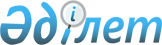 О внесении изменений в решение Кармакшинского районного маслихата от 27 декабря 2019 года № 287 "О бюджете сельского округа ІІІ Интернационал на 2020-2022 годы"
					
			С истёкшим сроком
			
			
		
					Решение Кармакшинского районного маслихата Кызылординской области от 8 октября 2020 года № 369. Зарегистрировано Департаментом юстиции Кызылординской области 13 октября 2020 года № 7726. Прекращено действие в связи с истечением срока
      В соответствии со статьей 109-1 кодекса Республики Казахстан от 4 декабря 2008 года "Бюджетный кодекс Республики Казахстан", пункта 2-7 статьи 6 Закона Республики Казахстан от 23 января 2001 года "О местном государственном управлении и самоуправлении в Республике Казахстан" Кармакшинский районный маслихат РЕШИЛ:
      1. Внести в решение Кармакшинского районного маслихата от 27 декабря 2019 года № 287 "О бюджете сельского округа ІІІ Интернационал на 2020-2022 годы" (зарегистрировано в Реестре государственной регистрации нормативных правовых актов за номером 7171, опубликовано в эталонном контрольном банке нормативных правовых актов Республики Казахстан от 17 января 2020 года) следующие изменения:
      подпункты 1), 2), пункта 1 изложить в новой редакции:
      "1) доходы – 118 895,1 тысяч тенге, в том числе:
      налоговые поступления – 11 112,1 тысяч тенге;
      неналоговые поступления – 0;
      поступления от продажи основного капитала – 0;
      поступления трансфертов – 107 783 тысяч тенге;
      2) затраты – 120 808,9 тысяч тенге";
      приложение 1 к указанному решению изложить в новой редакции согласно приложению к настоящему решению. 
      2. Настоящее решение вводится в действие с 1 января 2020 года и подлежит официальному опубликованию. Бюджет сельского округа ІІІ Интернационал на 2020 год
					© 2012. РГП на ПХВ «Институт законодательства и правовой информации Республики Казахстан» Министерства юстиции Республики Казахстан
				
      Председатель сессии Кармакшинского районного маслихата

Д. Буханов

      Секретарь Кармакшинского районного маслихата

М. Наятұлы
Приложение к решениюКармакшинского районного маслихатаот 8 октября 2020 года № 369Приложение 1 к решениюКармакшинского районного маслихатаот 27 декабря 2019 года № 287
Категория
Категория
Категория
Категория
Категория
Сумма, тысяч тенге
Класс
Класс
Класс
Класс
Сумма, тысяч тенге
Подкласс
Подкласс
Подкласс
Сумма, тысяч тенге
Наименование
Наименование
Сумма, тысяч тенге
1.Доходы
1.Доходы
118895,1
1
Налоговые поступления
Налоговые поступления
11112,1
01
Подоходный налог
Подоходный налог
7713,2
2
Индивидуальный подоходный налог
Индивидуальный подоходный налог
7713,2
04
Hалоги на собственность
Hалоги на собственность
3398,9
1
Hалоги на имущество
Hалоги на имущество
42
3
Земельный налог
Земельный налог
573,7
4
Hалог на транспортные средства
Hалог на транспортные средства
2783,2
2
Неналоговые поступления
Неналоговые поступления
0
3
Поступления от продажи основного капитала
Поступления от продажи основного капитала
0
4
Поступления трансфертов 
Поступления трансфертов 
107783
02
Трансферты из вышестоящих органов государственного управления
Трансферты из вышестоящих органов государственного управления
107783
3
Трансферты из районного (города областного значения) бюджета
Трансферты из районного (города областного значения) бюджета
107783
Функциональная группа 
Функциональная группа 
Функциональная группа 
Функциональная группа 
Функциональная группа 
Сумма, тысяч тенге
Функциональная подгруппа
Функциональная подгруппа
Функциональная подгруппа
Функциональная подгруппа
Сумма, тысяч тенге
Администратор бюджетных программ
Администратор бюджетных программ
Администратор бюджетных программ
Сумма, тысяч тенге
Программа
Программа
Сумма, тысяч тенге
Наименование
Сумма, тысяч тенге
2.Затраты
120808,9
01
Государственные услуги общего характера
22793
1
Представительные, исполнительные и другие органы, выполняющие общие функции государственного управления
22793
124
Аппарат акима города районного значения, села, поселка, сельского округа
22793
001
Услуги по обеспечению деятельности акима города районного значения, села, поселка, сельского округа
22328
022
Капитальные расходы государственного органа
465
04
Образование
62776
1
Дошкольное воспитание и обучение
62776
124
Аппарат акима города районного значения, села, поселка, сельского округа
62776
004
Дошкольное воспитание и обучение и организация медицинского обслуживания в организациях дошкольного воспитания и обучения
1500
041
Реализация государственного образовательного заказа в дошкольных организациях образования
61276
07
Жилищно-коммунальное хозяйство
8344,7
3
Благоустройство населенных пунктов
8344,7
124
Аппарат акима города районного значения, села, поселка, сельского округа
8344,7
008
Освещение улиц в населенных пунктах
3481,7
011
Благоустройство и озеленение населенных пунктов
4863
08
Культура, спорт, туризм и информационное пространство
21226
1
Деятельность в области культуры
21226
124
Аппарат акима города районного значения, села, поселка, сельского округа
21226
006
Поддержка культурно-досуговой работы на местном уровне
21226
12
Транспорт и коммуникации
850
1
Автомобильный транспорт
850
124
Аппарат акима города районного значения, села, поселка, сельского округа
850
045
Капитальный и средний ремонт автомобильных дорог в городах районного значения, селах, поселках, сельских округах
850
15
Трансферты
4819,2
1
Трансферты
4819,2
124
Аппарат акима города районного значения, села, поселка, сельского округа
4819,2
048
Возврат неиспользованных (недоиспользованных) целевых трансфертов
0,2
051
Целевые текущие трансферты из нижестоящего бюджета на компенсацию потерь вышестоящего бюджета в связи с изменением законодательства
4819
3.Чистое бюджетное кредитование
0
4. Сальдо по операциям с финансовыми активами
0
5. Дефицит (профицит) бюджета
-1913,8
6. Финансирование дефицита (использование профицита) бюджета
1913,8
8
Используемые остатки бюджетных средств
1913,8
01
Остатки бюджетных средств
1913,8
1
Свободные остатки бюджетных средств
1913,8